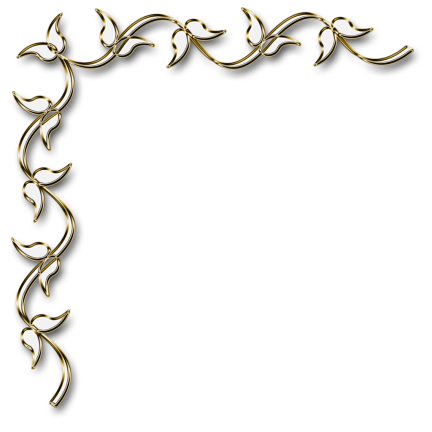 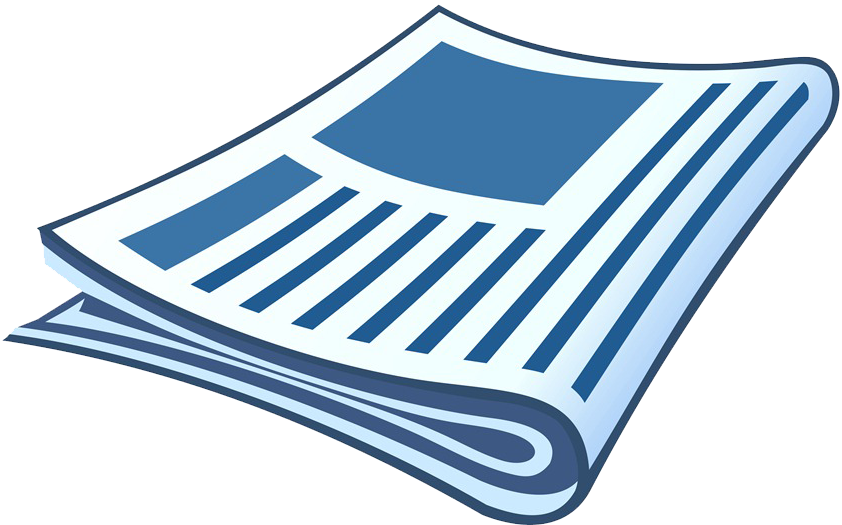 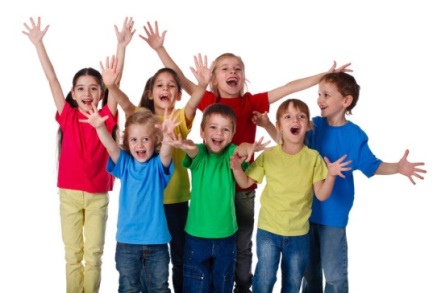 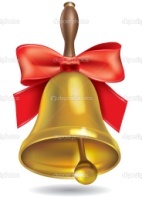 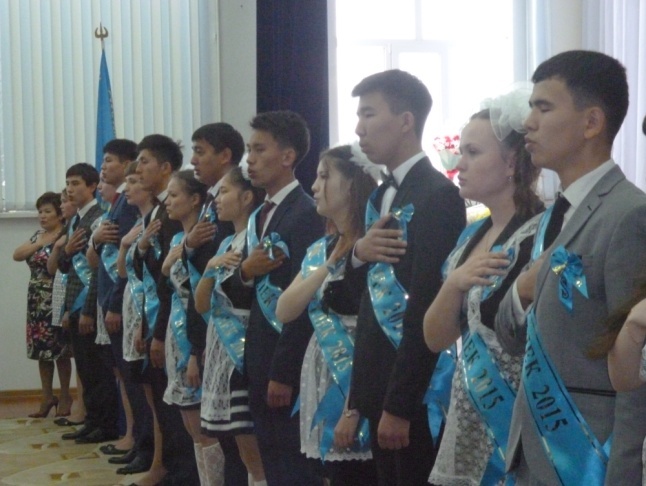 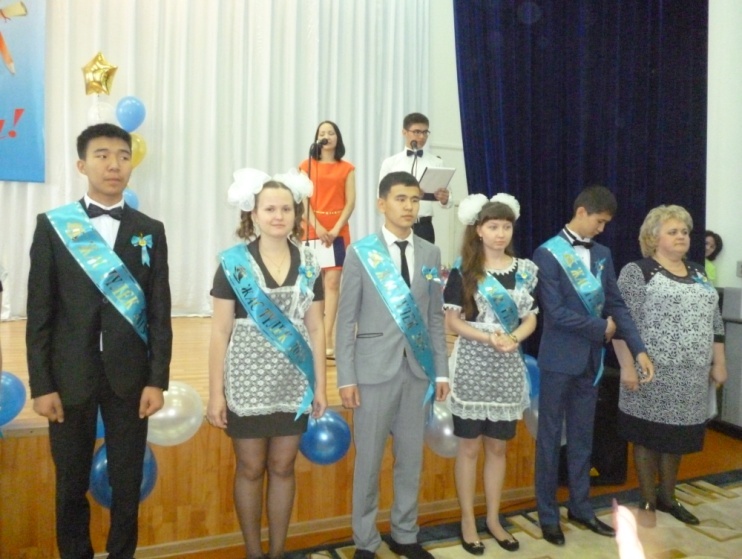 послВот и прозвенел последний звонок…           25 мая в нашей школе прошли торжественные линейки посвящённые празднику последнего звонка. Для шестнадцати выпускников школьный звонок прозвучал в  последний раз. На празднике с поздравительным словом выступил заместитель  акима с.Павлодарское Мустафин Д.К депутат городского маслихата Каппасов Р.К. Много тёплых слов прозвучало в этот день в адрес учителей от имени выпускников, родителей.           Для первоклассников прозвучали слова напутствия от учащихся 11-классов. В 2014-2015 учебном году наша школа выпустила 61 выпускника 9-х классов. Для многих из них школьный звонок так же  прозвучал в последний раз. Счастливого пути выпускники!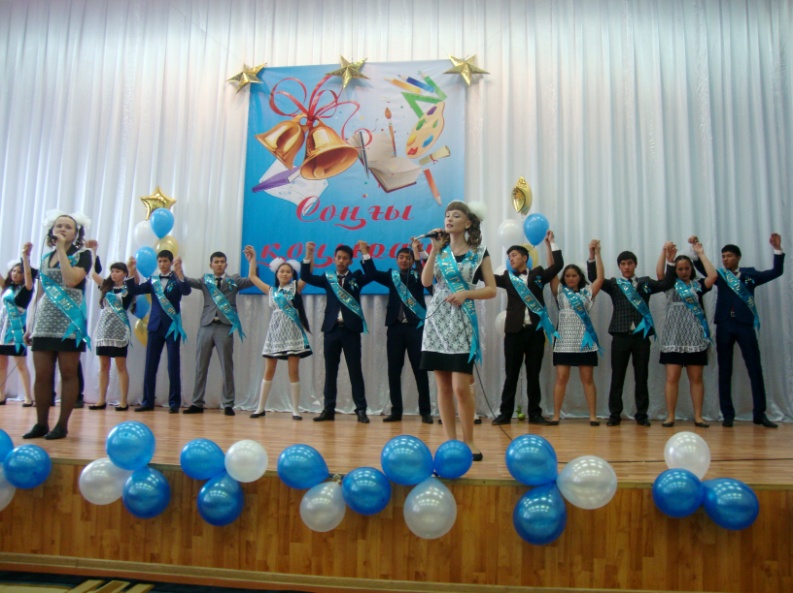 Окончанию учебного года посвящается…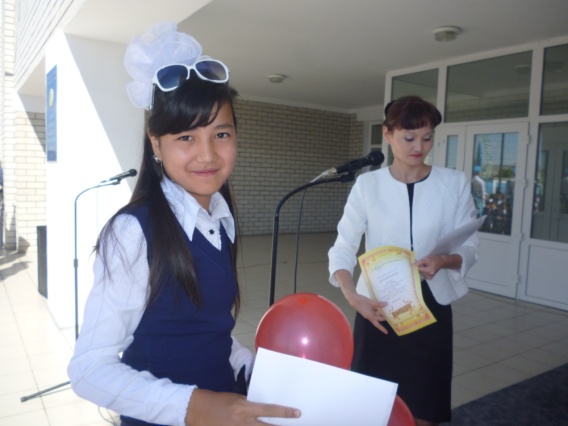 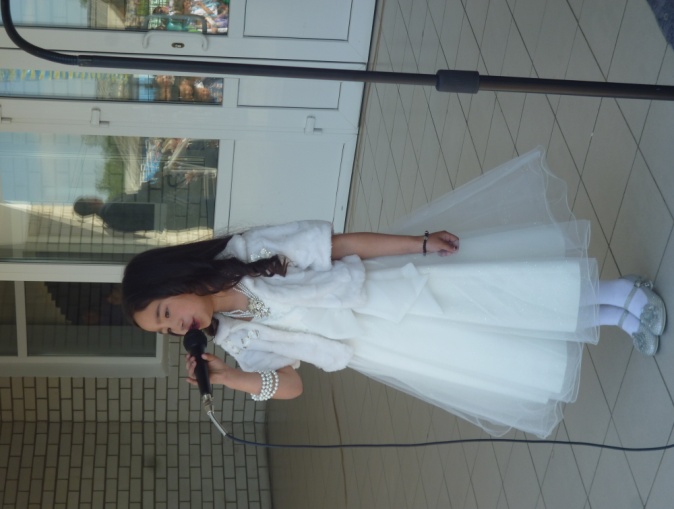 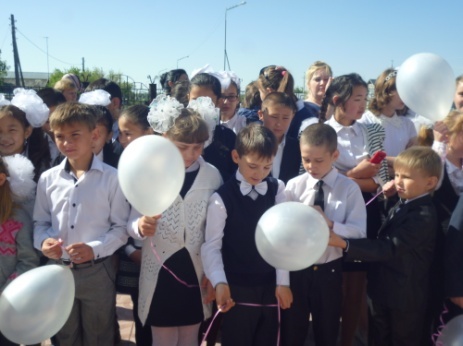 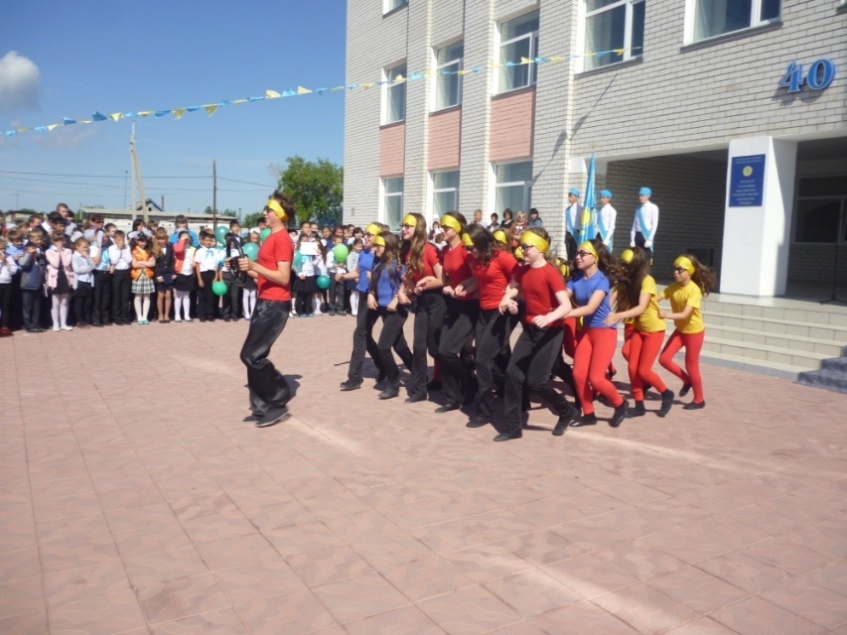 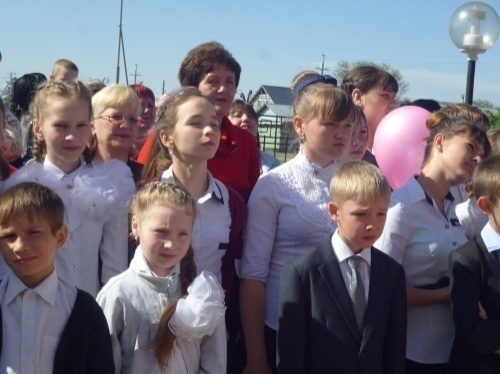 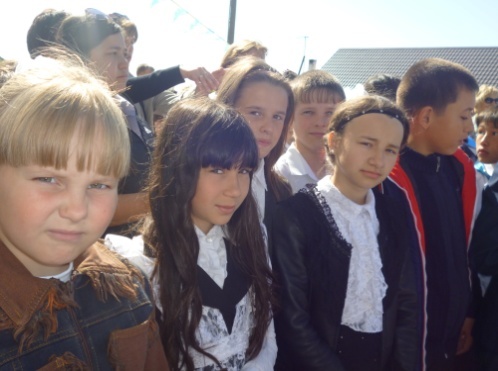 Научно- практическая конференция «Мой мир»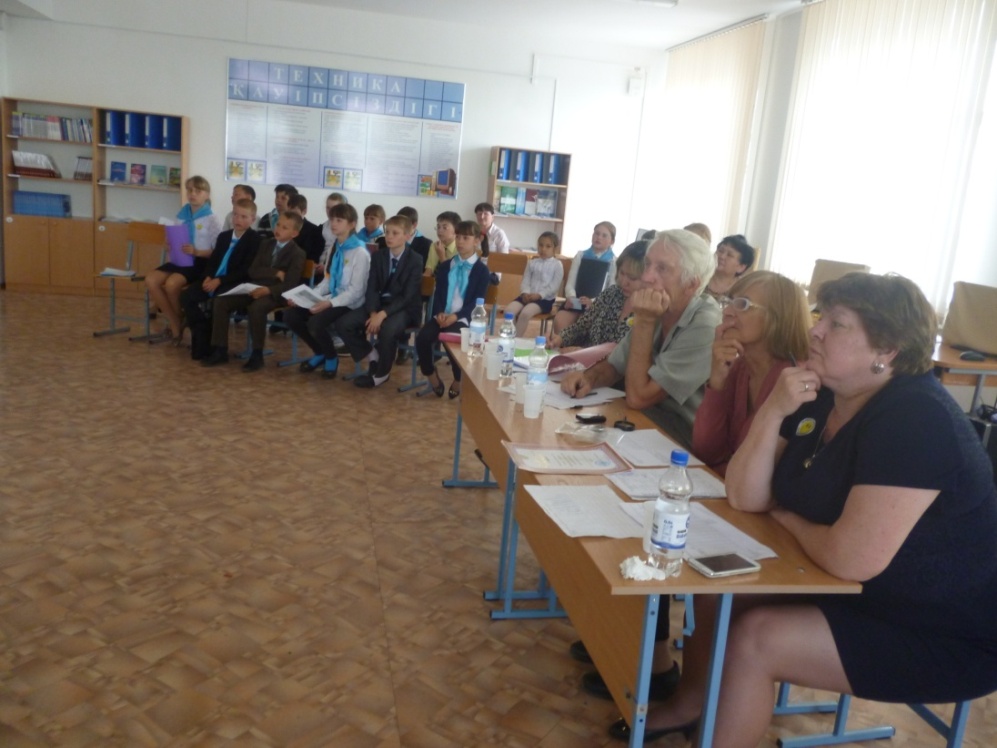 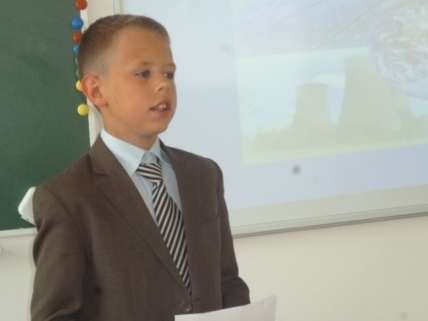 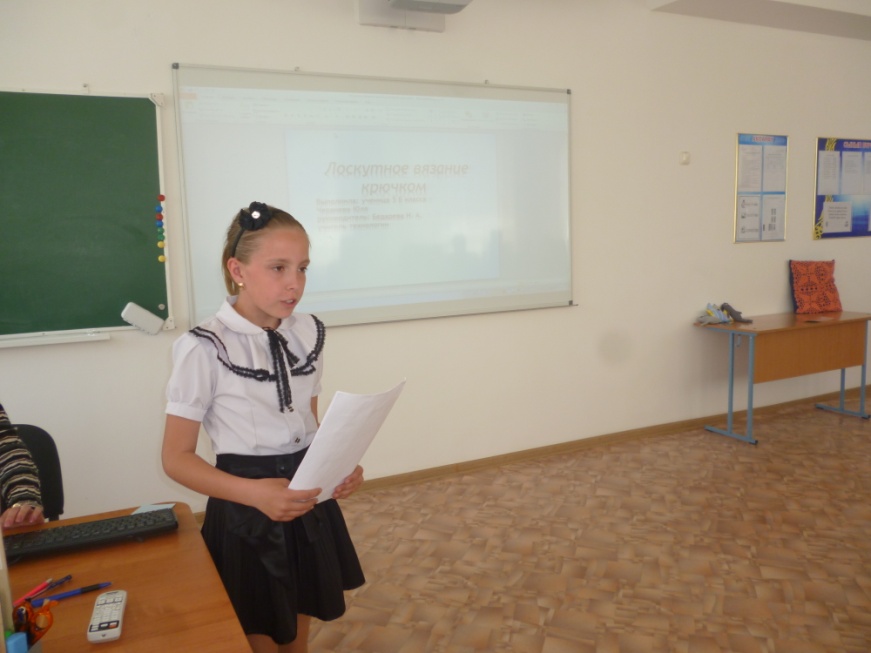 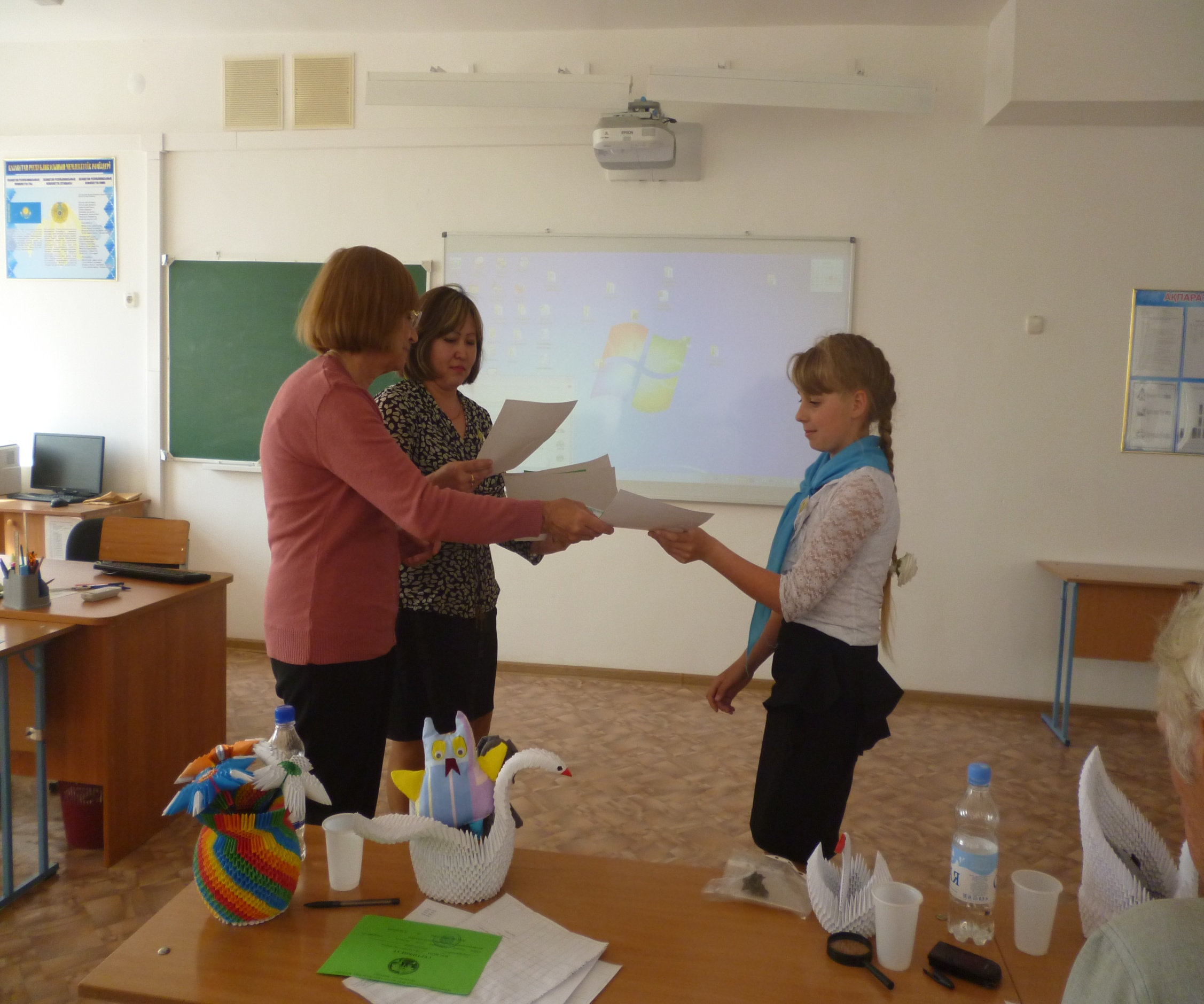 Незадолго до окончания учебного года  прошла научно- практическая конференция «Мой мир» в 5 «Б» классе. Второй год пятиклассники учатся писать научные проекты. Многие отнеслись к этой работе очень серьёзно. Компетентное жюри рекомендовалодоработать практическую часть проектов Огородникову А., Осадчей К.,  Воробьёвой О., Теребецкому Я. и выступить на городскомконкурсе. Кроме того, поступило предложение сделать большую вазу. Ребята  согласились и уже выполнено 700 модулей.Работа Воробьёвой Ольги «Ваза»